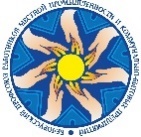 У Т В Е Р Ж Д Е Нпротокол № 14от 7 декабря 2023 годаПланобучения профсоюзного активапервичной профсоюзной организации Новополоцкого КУП ЖРЭОна 2024 годПредседатель первичной профсоюзной организации	Т.И.ПугачеваБЕЛАРУСКІ ПРАФЕСІЙНЫ САЮЗРАБОТНІКАЎ МЯСЦОВАЙ ПРАМЫСЛОВАСЦI IКАМУНАЛЬНА-БЫТАВЫХ ПРАДПРЫЕМСТВАЎПЯРВІЧНАЯ ПРАФЕСIЙНАЯ АРГАНIЗАЦЫЯ НАВАПОЛАЦКАГА КАМУНАЛЬНАГА УНIТАРНАГА ПРАДПРЫЕМСТВА «ЖЫЛЛЕВА-РАМОНТНАЯ ЭКСПЛУАТАЦЫЙНАЯ АРГАНIЗАЦЫЯ»БЕЛОРУССКИЙ ПРОФЕССИОНАЛЬНЫЙ СОЮЗРАБОТНИКОВ МЕСТНОЙ ПРОМЫШЛЕННОСТИ ИКОММУНАЛЬНО-БЫТОВЫХ ПРЕДПРИЯТИЙПЕРВИЧНАЯ ПРОФСОЮЗНАЯ ОРГАНИЗАЦИЯ НОВОПОЛОЦКОГО КОММУНАЛЬНОГО УНИТАРНОГО ПРЕДПРИЯТИЯ «ЖИЛИЩНО-РЕМОНТНАЯ  ЭКСПЛУАТАЦИОННАЯ ОРГАНИЗАЦИЯ»№п/пКатегория обучаемого профактиваНаименование учебных темМесяц обученияОтветственный1.Председатели цеховых комитетов, члены профкомаЗакон РБ «О профессиональных союзах»,  отраслевой Устав Белорусского профсоюза работников  МП и КБП с изменениями и дополнениями. Положение о ППООрганизация информационной  работы в первичной профсоюзной организации01Пугачева Т.И.Планирование работы комиссий профкома, кадровые вопросы ППО02Пугачева Т.И.Коллективный договор и его исполнение03Пугачева Т.И.Организация труда и отдыха. Оздоровление членов профсоюзной организации04Пугачева Т.И.Делопроизводство в первичной профсоюзной организации.05Пугачева Т.И.Осуществление общественного контроля за соблюдением законодательства о труде и  об охране труда .06Пугачева Т.И. Нормативные акты, регламентирующие деятельность  отраслевого профсоюзаПланирование мероприятий по охране труда. Обеспечение СИЗ, спецодеждой, спецобувью, молоком и другими равноценными продуктами.09Пугачева Т.И.Макович Н.П.Новое в трудовом законодательстве10Пугачева Т.И.Правила внутреннего трудового распорядка. Трудовая дисциплина. Дисциплинарная ответственность. Привлечение работников к дисциплинарной ответственности. Проведение воспитательной работы в профсоюзной организации11Пугачева Т.И.2.Общественные инспектора, комиссии профкомаОсуществление общественного контроля за соблюдением законодательства об охране труда.Система управления охраной труда, организация работы комиссии общественного контроля по охране труда. Отчетность о работе по осуществлению общественного контроля.0107Пугачева Т.И.Пряникова Т.Г.3Обучение профсоюзного  актива Согласно плану обучения  Витебской областной организации профсоюзаВ течение года